300/-							Phone NO:08952 282405(O)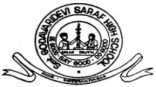 ,SHREERAMNAGAR	(Affiliated to CBSE.,  No:130097)  Garividi- 535 101, Vizianagaram (Dt)REGISTRATION FORM- 2018-19APPLICATION FOR REGISTRATION IN TO CLASS______________________________________Name of the pupil    	 :			______________________________________(In full & Block Letters)Date of Birth		 :			_________________________________________(To be supported by a copy of date of 		Birth certificate issued by competent authority)Aadhar No. of the candidate:		_________________________________________Father’s Name	 :			__________________________________________Occupation/Designation(if any)ADDRESS	 	 :			__________________________________________						__________________________________________						__________________________________________Phone NO.		 :			___________________________________________     05 .Mother Name		 :			___________________________________________         Occupation/Designation(if any)		___________________________________________     06.Particulars of previous Study		____________________________________________         ( Applicable for U.K.G..on wards)Class			 :			__________________________________________Name of the school and place:		__________________________________________(Study certificate is to be produced		__________________________________________Date:Place:								Signature of the Parent/ GuardianREGISTRATION NO:						Date of Admission Test:Office Asst.									PRINCIPALACKNOWLEDGEMENTREGISTRATION NO:						Date of Admission Test:NAME:CLASS:								PRINCIPALSMT.   , SHREERAMNAGARAffiliated to CBSE, , No. 130097APPLICATION FOR ADMISSION-2018-19Name of the Pupil(In full & block letter) :	_______________________________________________Boy or Girl			     	        :  	_______________________________________________Date of Birth (In Words &  Figures)       : 	_______________________________________________(Original Certificate from a CompetentAuthority is to be enclosedReligion				        : 	________________________________________________(This information is intended forstatistically purpose)Caste				        	       :	________________________________________________(If SC/ST/BC/ Certificate issued byCompetent authority) Name of the Father (In block letters)     :  	________________________________________________Name of the Mother(In block letters)      :  	________________________________________________Occupation & Annual Income	       :  	________________________________________________(Of both Parents)Present Address			       :  	________________________________________________________________________________________________  _______________________________________________          Phone No. (If any)		     	       :  	_______________________________________________Permanent Address		        		______________________________________________________________________________________________________________________________________________Phone No. (If any)  		                    :	________________________________________________Aadhar No. of the candidate		        :  ________________________________________________ Educational qualifications		  Father				        :  	_______________________________________________Mother				        :  	_______________________________________________Name of the Guardian		        : 	 ______________________________________________applicable, if both parents are not alive)Occupation			        :  	_______________________________________________Full address			        : 	_______________________________________________           	______________________________________________________________________________________________Phone No. (If any)			       :  	_______________________________________________Class last studied and address	       :  	_______________________________________________Of the school last attended					     		_______________________________________________Whether transfer certificate		       :  	_______________________________________________Is attached or not Class into which admission is sought:  	_______________________________________________Mother tongue of pupil		       : 	_______________________________________________I declare that the particulars given above is correct and I will abide by the rules of the	School in force from time to time.					__________________________________SIGNATURE OF PARENT/GUARDIAN				(Guardian is applicable if both parents are not alive)-------------------------------------------------------------------------------------------------------------------------------------FOR OFFICE USEAdmission in class: ______________ Admission No: _____________ Date: ________________Admission fee Rs. _____________paid vide  No: ______________ Dt. ______________Checked by,								PRINCIPAL